Committee Meeting Minutes 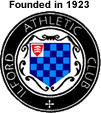 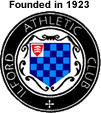 8th November 2022 20.10 at Ilford Sports ClubNotesNotesNotesNotesAction1.In Attendance: Ernie Forsyth (Chair), Andy Catton, Bill Green, Sharon Honey, Gary Floate, Carlie Qirem (invited), Dennis Briggs (invited)In Attendance: Ernie Forsyth (Chair), Andy Catton, Bill Green, Sharon Honey, Gary Floate, Carlie Qirem (invited), Dennis Briggs (invited)In Attendance: Ernie Forsyth (Chair), Andy Catton, Bill Green, Sharon Honey, Gary Floate, Carlie Qirem (invited), Dennis Briggs (invited)In Attendance: Ernie Forsyth (Chair), Andy Catton, Bill Green, Sharon Honey, Gary Floate, Carlie Qirem (invited), Dennis Briggs (invited)2.Apologies: Nicola Hopkinson, Wes ClarkeApologies: Nicola Hopkinson, Wes ClarkeApologies: Nicola Hopkinson, Wes ClarkeApologies: Nicola Hopkinson, Wes Clarke3.Previous Minutes of meeting:  minutes of meeting 11th October 2022 signed as a true recordPrevious Minutes of meeting:  minutes of meeting 11th October 2022 signed as a true recordPrevious Minutes of meeting:  minutes of meeting 11th October 2022 signed as a true recordPrevious Minutes of meeting:  minutes of meeting 11th October 2022 signed as a true record4.Coaching: EF advised that Foundation Group still going well and significant improvement seen in all athletes. 7 runners from the group represented their schools in the recent District XC Champs.No other coaches reported.AC - Recommended coaches meeting be arranged to encourage more communication, prioritisation of club events, next seasons T & F league teams and shortage of athletes etc. Zoom meeting may be easier to encourage participation c/f to arrange in early 2023GF – is prepared to fill the Coaching Coordination role once his term of office as President ceases at next AGMGF – “Minithon” meeting on 22/11 may be worth considering for young athletesCoaching: EF advised that Foundation Group still going well and significant improvement seen in all athletes. 7 runners from the group represented their schools in the recent District XC Champs.No other coaches reported.AC - Recommended coaches meeting be arranged to encourage more communication, prioritisation of club events, next seasons T & F league teams and shortage of athletes etc. Zoom meeting may be easier to encourage participation c/f to arrange in early 2023GF – is prepared to fill the Coaching Coordination role once his term of office as President ceases at next AGMGF – “Minithon” meeting on 22/11 may be worth considering for young athletesCoaching: EF advised that Foundation Group still going well and significant improvement seen in all athletes. 7 runners from the group represented their schools in the recent District XC Champs.No other coaches reported.AC - Recommended coaches meeting be arranged to encourage more communication, prioritisation of club events, next seasons T & F league teams and shortage of athletes etc. Zoom meeting may be easier to encourage participation c/f to arrange in early 2023GF – is prepared to fill the Coaching Coordination role once his term of office as President ceases at next AGMGF – “Minithon” meeting on 22/11 may be worth considering for young athletesCoaching: EF advised that Foundation Group still going well and significant improvement seen in all athletes. 7 runners from the group represented their schools in the recent District XC Champs.No other coaches reported.AC - Recommended coaches meeting be arranged to encourage more communication, prioritisation of club events, next seasons T & F league teams and shortage of athletes etc. Zoom meeting may be easier to encourage participation c/f to arrange in early 2023GF – is prepared to fill the Coaching Coordination role once his term of office as President ceases at next AGMGF – “Minithon” meeting on 22/11 may be worth considering for young athletesAC5.Membership and SubscriptionNo reportNH advised prior to the meeting that there were no new members to agree.Membership and SubscriptionNo reportNH advised prior to the meeting that there were no new members to agree.Membership and SubscriptionNo reportNH advised prior to the meeting that there were no new members to agree.Membership and SubscriptionNo reportNH advised prior to the meeting that there were no new members to agree.6.New Members NoneNew Members NoneNew Members NoneNew Members None6.1ResignationsSameena AhmedResignationsSameena AhmedResignationsSameena AhmedResignationsSameena Ahmed7.7.7.Track & Field:AC  Still continuing to chase Vision regarding their imposition of use of matting to cover the track straights by the two football clubs. Barkingside FC put out partial matting but Ilford FC are not complying. AC to chase up again now that pitch is getting muddy.GF Is Vision repairing the PV and supplying new stantions ? AC contacted Vision several months ago but no update. To chase up.Essex Indoor Champs at Lee Valley is on 4th / 5th March. Entry info will be out in December / JanuarySAL Team entered for 2023 season. Their virtual AGM is on Friday 18/11.EYAL Joint team to be entered with Orion H againTrack & Field:AC  Still continuing to chase Vision regarding their imposition of use of matting to cover the track straights by the two football clubs. Barkingside FC put out partial matting but Ilford FC are not complying. AC to chase up again now that pitch is getting muddy.GF Is Vision repairing the PV and supplying new stantions ? AC contacted Vision several months ago but no update. To chase up.Essex Indoor Champs at Lee Valley is on 4th / 5th March. Entry info will be out in December / JanuarySAL Team entered for 2023 season. Their virtual AGM is on Friday 18/11.EYAL Joint team to be entered with Orion H again888Road & Cross CountryBG  Some more excellent performances in the last monthSenior men 7th in SEAA XC relays – but were sent off course and should realistically have been in contention for at least bronzeFirst Essex League xc – moderate turn out. Teams Ladies 6th and Men 8th Two Chingford League races – Teams Ladies 2nd & 1st  and Men 6th & 3rdLondon Marathon – Sameena Ahmed 5th fastest marathon time by IAC womanRoad & Cross CountryBG  Some more excellent performances in the last monthSenior men 7th in SEAA XC relays – but were sent off course and should realistically have been in contention for at least bronzeFirst Essex League xc – moderate turn out. Teams Ladies 6th and Men 8th Two Chingford League races – Teams Ladies 2nd & 1st  and Men 6th & 3rdLondon Marathon – Sameena Ahmed 5th fastest marathon time by IAC woman999Race Organisation.10m xc (27/12/22) - BG organising with assistance from EF & NH. Entry Central entries up and running – 35 entries so far.EA race permit obtained.First aid booked with ambulance coverDate and details confirmed with Woodland Trust (booking form still awaited)Local stables written toOwners of 88 Lambourn Rd to be advised in due courseRace will be first Centenary celebration event. As such commemorative T shirts will be included for participants at subsidised cost of £5 (anticipated actual cost £10) - free for all volunteer helpers. Good number of marshals already volunteeredEssex League xc (2/2/23) - AC confirmed fixture agreed for IAC to organise at Chigwell Row. IAC to provide marshals, set up course and start/finish. League will provide officials.EA permit obtained by the league. First aid bokedDate and details confirmed with Woodland Trust (booking form still awaited)Master key for the gate padlocks AC passed to BG.GF – ok to go ahead with the traditional Boxing Day handicap xc run ?  All agreed.Discussion took place regarding change in Essex xc champs entry system (online) and increased costs for outsourced organising and chip timing etc. AC advised that it has always been an anomaly that club paid entry fees for members entering Essex xc champs but not road champs or T & F champs. Mainly this was down to block team entry system and much lower entry fees. Proposed AC and seconded BG that this now ceases and all members enter and pay for themselves individually in YA, Senior & Masters Essex XC champs. Unanimously agreed.Race Organisation.10m xc (27/12/22) - BG organising with assistance from EF & NH. Entry Central entries up and running – 35 entries so far.EA race permit obtained.First aid booked with ambulance coverDate and details confirmed with Woodland Trust (booking form still awaited)Local stables written toOwners of 88 Lambourn Rd to be advised in due courseRace will be first Centenary celebration event. As such commemorative T shirts will be included for participants at subsidised cost of £5 (anticipated actual cost £10) - free for all volunteer helpers. Good number of marshals already volunteeredEssex League xc (2/2/23) - AC confirmed fixture agreed for IAC to organise at Chigwell Row. IAC to provide marshals, set up course and start/finish. League will provide officials.EA permit obtained by the league. First aid bokedDate and details confirmed with Woodland Trust (booking form still awaited)Master key for the gate padlocks AC passed to BG.GF – ok to go ahead with the traditional Boxing Day handicap xc run ?  All agreed.Discussion took place regarding change in Essex xc champs entry system (online) and increased costs for outsourced organising and chip timing etc. AC advised that it has always been an anomaly that club paid entry fees for members entering Essex xc champs but not road champs or T & F champs. Mainly this was down to block team entry system and much lower entry fees. Proposed AC and seconded BG that this now ceases and all members enter and pay for themselves individually in YA, Senior & Masters Essex XC champs. Unanimously agreed.BG101010Media & PublicityBG Usual great coverage continues in Ilford RecorderMedia & PublicityBG Usual great coverage continues in Ilford Recorder111111Chigwell Row Portacabin  EF Shed now installed and security reinforcing. Stock of equipment now moved out of tearoom into new shed. Thanks to EF.EF Toilet cistern still requires repair or replacement in the near future, but no sign of leaks at presentBG  First aid kit will be out of date in mid 2023. Replacement will then be needed.AC Shower temperature very hot again. EF trying to source new thermostat Changing rooms require deep cleaning  and painting Chigwell Row Portacabin  EF Shed now installed and security reinforcing. Stock of equipment now moved out of tearoom into new shed. Thanks to EF.EF Toilet cistern still requires repair or replacement in the near future, but no sign of leaks at presentBG  First aid kit will be out of date in mid 2023. Replacement will then be needed.AC Shower temperature very hot again. EF trying to source new thermostat Changing rooms require deep cleaning  and painting 1212Social SH  Annual presentation social on Friday 28th October at Dagenham & Redbridge FC was a great success enjoyed by all. Virtually all award winners were in attendance. Profit of £160 made Social gathering after London Marathon postponed to 6th November. Small number attended at Eva Hart PHEF - Foundation group awards night arranged for 22nd November in the Sports Club EF/SH Quiz night planned for Feb 2023Curry night (arranged by Dave Ainsworth) on Wed 26th Nov in Romford100th Anniversary events dealt with by sub committee – next meeting on Tuesday 15th November in Sports ClubSocial SH  Annual presentation social on Friday 28th October at Dagenham & Redbridge FC was a great success enjoyed by all. Virtually all award winners were in attendance. Profit of £160 made Social gathering after London Marathon postponed to 6th November. Small number attended at Eva Hart PHEF - Foundation group awards night arranged for 22nd November in the Sports Club EF/SH Quiz night planned for Feb 2023Curry night (arranged by Dave Ainsworth) on Wed 26th Nov in Romford100th Anniversary events dealt with by sub committee – next meeting on Tuesday 15th November in Sports Club1313Finance Report WC Balance Sheet / I & E & Chigwell Row accounts provided by WC to committee members prior to meeting. No specific items of expenditure highlighted to committeeFinance Report WC Balance Sheet / I & E & Chigwell Row accounts provided by WC to committee members prior to meeting. No specific items of expenditure highlighted to committee1414CorrespondenceNoneCorrespondenceNone1515AOB  AC  New club Constitution required to comply with EA club standards and for English Heritage to move forward on grant application. AC drafted (based upon EA recommended template) and circulated to committee members prior to meeting. Approved at an EGM on 8th November prior to committee meeting. AC to send to English Heritage asap as deadline for considering funding application extended to 10/11. AC As a result of new H & S policy committee needs to look at our provision of first aid capabilities at club venues and events c/fAC  Club Officers, Coaches and Officials need to update their roles and qualifications on their EA members portals, if not already done so. Again to comply with Club Standards.SH  London Marathon treating us badly with reduced guaranteed places and expenses for undertaking drinks station. SH to compile an email to go to LM organisers o/sAC/BG  Confirmed that we have one LM place from EA and two from organisers (for drinks station) for April 2023 race. We had 4 applicants by 8/11 deadline but only 3 had necessary rejection letters. Meeting therefore agreed awarding of the three places.Lengthy discussion took place regarding the unacceptable activities of a club coach regarding own fixture lists, ignoring club events and policy and complaints about coercive behaviour. EF & AC to action in accordance with meeting recommendations.Meeting finished 9:40Next committee meeting to be arranged in January 2023 AOB  AC  New club Constitution required to comply with EA club standards and for English Heritage to move forward on grant application. AC drafted (based upon EA recommended template) and circulated to committee members prior to meeting. Approved at an EGM on 8th November prior to committee meeting. AC to send to English Heritage asap as deadline for considering funding application extended to 10/11. AC As a result of new H & S policy committee needs to look at our provision of first aid capabilities at club venues and events c/fAC  Club Officers, Coaches and Officials need to update their roles and qualifications on their EA members portals, if not already done so. Again to comply with Club Standards.SH  London Marathon treating us badly with reduced guaranteed places and expenses for undertaking drinks station. SH to compile an email to go to LM organisers o/sAC/BG  Confirmed that we have one LM place from EA and two from organisers (for drinks station) for April 2023 race. We had 4 applicants by 8/11 deadline but only 3 had necessary rejection letters. Meeting therefore agreed awarding of the three places.Lengthy discussion took place regarding the unacceptable activities of a club coach regarding own fixture lists, ignoring club events and policy and complaints about coercive behaviour. EF & AC to action in accordance with meeting recommendations.Meeting finished 9:40Next committee meeting to be arranged in January 2023 